Lyreco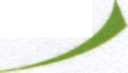  ( zákazníkstřední odborná škola, pDrtinova 3/498 Drtinova 3/498 15000 praha 5Lyreco CE, SEorganizační složka Na Strži 1702/65 140 00 Praha 4IČO : 275 92 537 DIČ : cz27592537Tel. : Fax : DODACÍ ADRESASTŘEDNÍ ODBORNÁ ŠKOLA, P Drtinova 3/498 Drtinova 3/498 150 00 PRAHA 5Vaše zákaznické číslo K rukámDatum požadavku Obchodní zástupce IČO DIČ80821753 03.03.202280360307 45248001Speciální objednávka "Neskladový produkt" - cenová nabídka č. 23650831Datum : 03.03.2022Strana 1 /1Vážený zákazníku,Děkujeme za Váš dotaz týkající se speciálního neskladového produktu. Níže naleznete cenovou nabídku a dodací podmínky.Zboží bude objednáno speciálně pro Vás, z tohoto důvodu není možné zboží vrátit a můžeme Vám dodat pouze kompletní balení od dodavatele.Upozorňujeme Vás, že v případě počítačového příslušenství Vám může být nabídnut kompatibilní výrobek jiné značky, než je Vámi požadovaný.Celkem bez DPH DPH82 425,00 17 309,25Potvrzenou cenovou nabídku nám obratem pošlete na emailovou adresu: objednavka.cz@lyreco.com Cenovou nabídku potvrzujete podpisem a razítkem. Po doručení potvrzení bude Vaše objednávka bezodkladně vyřízena. Potvrzenou objednávku nelze zrušitVáš team Zákaznického servisuAkceptujeme nabídkuNeakceptujeme nabídkuPodpis a razítko( DPH %1       21,00Celkem s DPH      CZK 99734,25-Celková suma DPH82 425,00 17 309,25Celkem s DPH      CZK 99734,25-